УКРАЇНАЧ О Р Н О М О Р С Ь К А      М І С Ь К А     Р А Д АВ И К О Н А В Ч И Й      К О М І Т Е ТРІШЕННЯ     06.04.2022                                                                 74Про   внесення  змін  та доповнень до  кошторису фінансування заходів, визначених Міською   цільовою соціальною  програмою  розвитку цивільного захисту Чорноморської міської територіальної громади на 2021-2025 роки, затвердженої рішенням Чорноморської міської  ради Одеського  району  Одеської області від 30.03.2021  № 27-VIII Відповідно до плану запровадження та забезпечення заходів здійснення правового режиму, затвердженого розпорядженням Кабінету Міністрів України від 24 лютого                    2022 р. № 181-р, з метою необхідності створення місцевого матеріального резерву в умовах воєнного стану, введеного Указом Президента України від 24 лютого 2022 р.                        № 64/2022 "Про введення воєнного стану в Україні" та продовженого строку дії воєнного стану в Україні відповідно до Указу Президента від 14 березня 2022 р. № 133/2022, враховуючи розгортання повномасштабних військових дій на території України, відповідно до  статті 8 Кодексу цивільного захисту України, статті 91 Бюджетного кодексу України, керуючись підпунктом 2) пункту 1 постанови Кабінету Міністрів України від 11.03.2022 № 252 "Деякі питання формування та виконання місцевих бюджетів у період воєнного стану", статтею 40 Закону України ″Про місцеве самоврядування в Україні″, виконавчий комітет Чорноморської міської  ради Одеського району Одеської області вирішив:         1. Внести зміни та доповнення до кошторису фінансування заходів, визначених Міською цільовою соціальною  програмою  розвитку цивільного захисту Чорноморської міської територіальної громади на 2021-2025 роки, затвердженою рішенням Чорноморської міської ради Одеського району Одеської області від 30.03.2021                       № 27-VIII, та викласти його в новій редакції згідно з додатком, що додається. 2. Контроль за виконанням даного рішення покласти на постійну комісію з фінансово-економічних питань, бюджету, інвестицій та комунальної власності,   заступника міського голови Олександра Васильєва.Міський голова                                                                              Василь ГУЛЯЄВПОГОДЖЕНО: Секретар міської ради 				Олена ШОЛАР Перший заступник міського голови                                            Ігор ЛУБКОВСЬКИЙЗаступник міського голови 				Олександр ВАСИЛЬЄВ Начальник фінансового управління                                              Ольга ЯКОВЕНКО Начальник управління державної реєстраціїправ та правового забезпечення 					Дмитро СКРИПНИЧЕНКО Начальник загального відділу 			             	Ірина Темна Виконавець: начальник фінансового управління                                                Ольга ЯКОВЕНКО Розсилка: Відділ економіки – 1 ФУ – 1 Відділ бухобліку та звітностівиконавчого комітету  – 4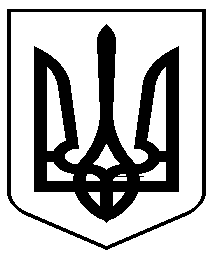 